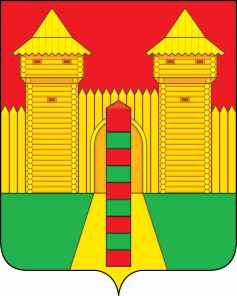 АДМИНИСТРАЦИЯ  МУНИЦИПАЛЬНОГО  ОБРАЗОВАНИЯ «ШУМЯЧСКИЙ   РАЙОН» СМОЛЕНСКОЙ  ОБЛАСТИПОСТАНОВЛЕНИЕот 27.04.2023г. № 167          п. Шумячи           Руководствуясь Бюджетным кодексом Российской Федерации, Уставом муниципального образования «Шумячский район» Смоленской области   Администрация муниципального образования «Шумячский район» Смоленской области	П О С Т А Н О В Л Я Е Т:       	1. Утвердить основные характеристики отчета об исполнении бюджета Шумячского городского поселения за 1 квартал 2023 года по доходам в сумме 3 257 161,73 рубль, в том числе объем безвозмездных поступлений в сумме 1 872 900,00 рублей, по расходам в сумме 3 508 070,71 рублей, дефицит бюджета 250 908,98 рублей.       	2. Утвердить прилагаемый отчет об исполнении бюджета Шумячского городского поселения за 1 квартал 2023 года.Глава муниципального образования «Шумячский район» Смоленской области                                        А.Н. ВасильевОб исполнении  бюджета  Шумячского  городского  поселения  за  1  квартал  2023 года